.FORWARD CHASSE, FORWARD WALTZ, BACK WALTZThe forward chasse may be replaced by a forward waltz, and the forward waltz on beats 4-5-6 may be replaced by a forward coaster step, with one step per beatLEFT QUARTER TURNING OPEN TWINKLE, OPEN TWINKLE, FORWARD HALF TURNING WALTZBACK COASTER STEP, FORWARD LEFT FULL ROLLREPEATSomebody Loves You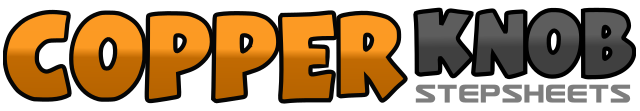 .......Count:24Wall:4Level:Improver waltz.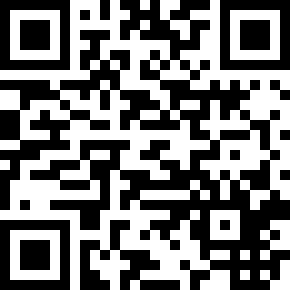 Choreographer:Rex Chamberlain (AUS)Rex Chamberlain (AUS)Rex Chamberlain (AUS)Rex Chamberlain (AUS)Rex Chamberlain (AUS).Music:Somebody Loves You (That's Me) - Scooter LeeSomebody Loves You (That's Me) - Scooter LeeSomebody Loves You (That's Me) - Scooter LeeSomebody Loves You (That's Me) - Scooter LeeSomebody Loves You (That's Me) - Scooter Lee........1-2-3Step forward right foot, step left next to right, step forward right foot4-5-6Step forward left foot, step right foot next to left, step left foot next to right foot7-8-9Step back on right foot, step left foot next to right, step right foot next to left foot10-11-12Step forward on left foot, turning quarter left, step right foot a little to the right of left foot, step left foot on spot13-14-15Step right foot in front of left foot, step left foot to the left of right foot, step right foot on spot16-17-18Step forward on left foot turning to left, step right foot next to left completing half turn left, step left foot next to right19-20-21Step back on right foot, step left next to right, step forward on right foot22-23-24Step forward on left foot, turning quarter left, step on right foot turning half left, step on left foot completing full turn to left